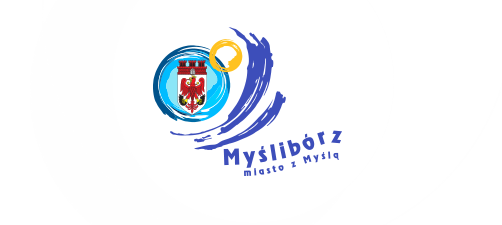 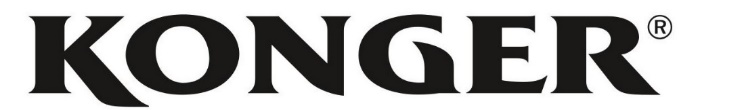 Ogólnopolskie  Zawody Spinningowe TeamówKONGER 2020Komunikat organizacyjny nr 1 06.08.2020r.Zarząd WKS ORFA Słubice informuje, że w dniach 5-6.09.2020r. organizuje Ogólnopolskie Zawody Spinningowe Teamów KONGER 2020.I. INFORMACJE ORGANIZACYJNE:1. Organizatorem zawodów jest Wędkarski Klub Sportowy ORFA Okręg PZW w Gorzowie Wlkp.    Sponsorzy oraz Partnerzy zawodów: Firma KONGER, Burmistrz Myśliborza, Gospodarstwo       Rolno-Rybackie Grzegorz Siwek. Biuro zawodów; Przystań Żeglarska, ul. Marcinkowskiego 5, 74-300 Myślibórz. 2. Zgłoszenia do udziału w zawodach prosimy nadsyłać na karcie zgłoszeń w nieprzekraczalnym terminie do 28.08.2020r. na adres: orfaslubice@vp.pl3. Koszt uczestnictwa w zawodach wynosi 369 zł (300 zł + 23% Vat) o teamu.  Opłatę startową należy wpłacić na konto Okręgu Polskiego Związku Wędkarskiego w Gorzowie Wlkp.:Gospodarczy Bank Spółdzielczy w Barlinku73 8355 0009 0050 9486 2000 0002z dopiskiem "KONGER 2020" w terminie do dnia 28.08.2020r. Prosimy o przestrzeganie terminu zgłoszenia oraz wpłaty.Teamom, które dokonały zgłoszenia i wniosły opłatę startową, a z przyczyn różnych nie będą uczestniczyć w zawodach, organizator nie zwraca wniesionej opłaty startowej. Potwierdzenie wpłaty na zawody prosimy przesłać mailem na adres zoa@pzw.gorzow.plII. ZASADY SPORTOWE1. Miejsce zawodów; jezioro Myśliborskie w Myśliborzu Start łodzi: Przystań żeglarska W obrębie miasta obowiązuje ograniczenie prędkości do 15 km/h, miejsca są oznakowane.2. Zawody rozegrane zostaną zgodnie z Zasadami Organizacji Sportu Wędkarskiego PZW, część II.3 z zachowaniem wymiarów i okresów ochronnych zgodnie z Rozporządzeniem Ministra Rolnictwa i Rozwoju Wsi z dnia 12 listopada 2001 r. z późn. zm. w sprawie połowu ryb oraz warunków chowu, hodowli i połowu innych organizmów żyjących w wodzie oraz zmianami zawartymi w niniejszym komunikacie. 3.Teamy zabezpieczają jednostki pływające we własnym zakresie. Łodzie i pontony ze sztywną podłogą muszą mieć długość min. 3,60 m i musza być wyposażone w sprzęt ratunkowy i niezbędne akcesoria, zgodnie z wymogami żeglugi śródlądowej. Jednostki te należy dostarczyć na miejsce zawodów, w dniu 5.09.2020 r. do godz. 7:00. 4. Od dnia 31 sierpnia 2020r.  obowiązuje całkowity zakaz wędkowania na łowisku dla zawodników pod rygorem niedopuszczenia do zawodów.W dniu 4 września 2020 r.  w godzinach 15:00 – 19:00 wyznacza się oficjalny trening dla zawodników startujących w zawodach.. Zawodnicy, którzy będą chcieli wędkować na jez. Myśliborskim do 30 sierpnia 2020r. są zobowiązani do wykupienia zezwolenia wędkarskiego w  Gospodarstwie Rolno Rybackim, Rybakówka przy ul. Marcinkowskiego 1 w Myśliborzu,  tel. 607 949 047 - Janek5. Prawo startu mają wszystkie osoby posiadające Kartę Wędkarską z opłaconymi składkami na rok 2020.Dopuszcza się możliwość startu osób poniżej 18 lat za zgodą prawnego opiekuna, lecz w teamie z osobą pełnoletnią i pod jej opieką.6. Punktacja w zawodach oraz nagrody Zawody zostaną rozegrane w dwóch turach. Każda tura jest punktowana oddzielnie. Do punktacji zaliczanych będzie 15 największych ryb w każdej turze. Ryby zaliczane do punktacji:- szczupak od 50,1cm - sandacz od 50,1 cm- sum od 70,1 cm- okoń od 20,1 cmZa zaliczony cm uważa się każdy rozpoczęty cm na miarce czyli np. okoń oceniany 20,1 cm będzie zaliczony za 100 pkt, szczupak 50,1cm będzie zaliczony za 800 pktZawody odbywają się na „żywej rybie” a ich zgłoszenia odbywają się za pomocą aplikacji Xtramarlin.plZdjęcia ryb na miarkach wykonuje się w poziomie, przykładając rybę prawym bokiem do miarki, tak aby pysk ryby dotykał początku miarki. Zdjęcie musi obejmować całą rybą oraz musi być na nim widoczna karta ID teamuOrganizator zapewnia narody dla 10 pierwszych teamów w zawodach oraz dla łowców największego szczupaka i okonia. Wartość nagród  ponad 8 000 zł. I miejsce nagrody o wartości ok 1600 zł, II miejsce ok 1200 zł. III miejsce ok 900 zł.Dodatkowo każdy team otrzyma pakiet startowy.Sponsorem nagród jest Firma KONGER. III. Sędzia Główny Zawodów Grzegorz SłowikSędziowanie zawodów odbędzie się na pomocą aplikacji xtranarlin.pl.Każda drużyna ma obowiązek posiadania smartfona z zainstalowaną aplikacją xtramarlin.pl oraz zaznajomić się z instrukcją obsługi aplikacji. Każda drużyna otrzyma drogą mailową login oraz hasło do aplikacji na kilka dni przed zawodami w celu jej przetestowania.Zawodnicy będą używali przymiarów dostarczonych przez organizatora. Dodatkowe instrukcje organizator przekaże na odprawie technicznej.Wyniki rywalizacji zawodnicy jak i kibice będą mogli śledzić „na żywo” na stronie xtramarlin.pl oraz https://www.facebook.com/ORFA-Klub-Spinningowy-120819542639396IV. ZAKWATEROWANIE I WŻYWIENIE Organizator zapewnia dla zawodników obiad po każdej turze zawodów oraz wodę. Zakwaterowanie zawodnicy organizują we własnym zakresie. Wykaz miejsc noclegowych:* Hotel i Restauracja PIAST, ul. Łużycka 1, tel. 95 747 2004, * Pensjonat Nad Jeziorem, ul. Marcinkowskiego 12, tel. 500 122 115, * Noclegi nad jeziorem, ul. Marcinkowskiego 5a, tel. 604 610 041* Apartamenty Nad Jeziorem, Listomie 19, tel. 48 519 613 655 , domki 6 osobowe, - Hotel i Restauracja ADRIA, ul. Lipowa 8, tel. 95 747 0271- Dom Wczasów Dziecięcych, ul. Marcinkowskiego 10, tel. 95 747 2267- Kwatery Agroturystyczne Pszczelnik, Klaudiusz Mockałło, Pszczelnik 2
  tel. 95 747 5043- Motel i Restauracja Myślibórz, Renice 62b, tel. 95 747 2152V. UWAGI KOŃCOWE1. Organizator przewiduje możliwość przeprowadzenia badania trzeźwości zawodników w czasie trwania zawodów. 2. W trakcie zawodów będą wykonywane zdjęcia. Uczestnicy oraz goście poprzez udział w zawodach wyrażają zgodę na przetwarzanie wizerunku przez Okręg PZW w Gorzowie Wlkp, która obejmuje zamieszczanie zdjęć oraz relacji z przebiegu konkursu w celu realizacji działań promocyjnych na stronie internetowej Okręgu PZW w Gorzowie Wlkp. oraz w mediach społecznościowych.3. Organizator nie odpowiada za powstałe szkody materialne i kradzież łodzi, samochodów czy przyczep. Jednocześnie informujemy, że teren slipowania łodzi będzie monitorowany przez OSIR.Proponujemy wykupienie dodatkowego ubezpieczenia OC na łodzie.Łodzie będą dozorowane w dniach od 4- 5 września w godzinach 19-8:00 oraz w dniach 5-6 września w godz. 18-8:00.5. Organizator pokrywa koszty ubezpieczenia zawodników od następstw nieszczęśliwych wypadków „NW” w dniach 6-8.09.2019 r. 6. Informacji w sprawie zawodów udzielają: Grzegorz Słowik, tel. 695 198 335VI. PROGRAM ZAWODÓWPiątek 4.09.2020r.1500 - 1900   - oficjalny trening dla zawodników/teamów1830 – 1930  - przyjmowanie łodzi przez organizatora oraz możliwa rejestracja teamówSobota 5.09.2020r.600               - wodowanie łodzi 700               - rejestracja zawodników, wydawanie pakietów startowych 800                       - odprawa techniczna dla kierowników teamów900                       -  oficjalne otwarcie zawodów1000 - 1700   - I Tura1730                    - obiad1830                   - ogłoszenie wyników I turyNiedziela 6.09.2020r.700               - wydawanie pakietów startowych 800 - 1400        - II tura zawodów1430                    -  obiad 1530             - dekoracja zwycięzców zawodów W związku z Pandemią KOVID-19 każdy zawodnik zobowiązany jest do dostarczenia organizatorowi oświadczenia covid-19 – oświadczenie w załączeniu.Ponadto w trakcie zawodów będą obowiązywały aktualne na ten czas przepisy dot. Pandemii COVID-19. Proszę śledzić kolejne komunikaty.						     	       Grzegorz SłowikPrezes WKS ORFA SłubiceOchrona danych osobowych 1. Administratorem danych osobowych przekazanych przez Uczestników w rozumieniu Rozporządzenia Parlamentu Europejskiego i Rady (UE) 2016/679 z dnia 27 kwietnia 2016 r. w sprawie ochrony osób fizycznych w związku z przetwarzaniem danych osobowych i w sprawie swobodnego przepływu takich danych oraz uchylenia dyrektywy 95/46/WE (ogólne rozporządzenie o ochronie danych – zwane dalej RODO) oraz odpowiednich aktach prawa krajowego o ochronie danych osobowych jest Polski Związek Wędkarski, Okręg w Gorzowie Wielkopolskim, ul. Kardynała Stefana Wyszyńskiego 28/30, 66-400 Gorzów Wielkopolski. 2. Do kontaktu z Inspektorem Ochrony Danych Osobowych w PZW Gorzów Wielkopolski służy następujący adres email: iod@bhpex.pl. 3. Podstawę przetwarzania Pani/Pana danych osobowych stanowi art. 6 ust. 1 lit. a i b RODO. 4. Dane osobowe uczestników tj. imię i nazwisko, wizerunek będą przetwarzane w celach, zakresie i przez okres niezbędny dla organizacji, przeprowadzenia, promocji, wyłonienia zwycięzców i odbioru nagród przez uczestników, w celach rozliczenia zawodów, archiwizacji dokumentów zgromadzonych w związku z realizacją zadania, a także mogą być wykorzystywane w celach promocyjnych, także po zakończeniu zawodów. 5. W celu prawidłowej realizacji usług określonych w niniejszym komunikacie dane, o których mowa w pkt 4, zostaną udostępnione PZW 6. Dane osobowe uczestników zawodów będą wykorzystywane zgodnie z warunkami określonymi w RODO, polskimi przepisami przyjętymi w celu umożliwienia stosowania RODO oraz innymi obowiązującymi przepisami prawa. 7. Administrator danych osobowych nie przekazuje danych do państwa trzeciego/organizacji międzynarodowej. Dane osobowe uczestników nie będą podlegać zautomatyzowanemu przetwarzaniu, w tym profilowaniu. 8. Uczestnikom przysługują prawa do: dostępu do danych, sprostowania danych, usunięcia danych, ograniczenia przetwarzania danych, cofnięcia wyrażonej zgody na przetwarzanie danych w dowolnym momencie, co uniemożliwi jednak udział w zawodach. 9. Uczestnikom przysługuje również prawo do wniesienia skargi do Prezesa Urzędu Ochrony Danych Osobowych na przetwarzanie ich danych przez Administratora. Realizacja uprawnień, o których mowa powyżej może odbywać się poprzez pisemne wskazanie swoich żądań przesłane na adres Administratora. 10.Podanie danych osobowych oraz wyrażenie zgody na ich przetwarzanie jest dobrowolne, lecz niezbędne do wzięcia udziału w zawodach, zaś ich niepodanie lub brak zgody na ich przetwarzanie uniemożliwia udział w zawodach.